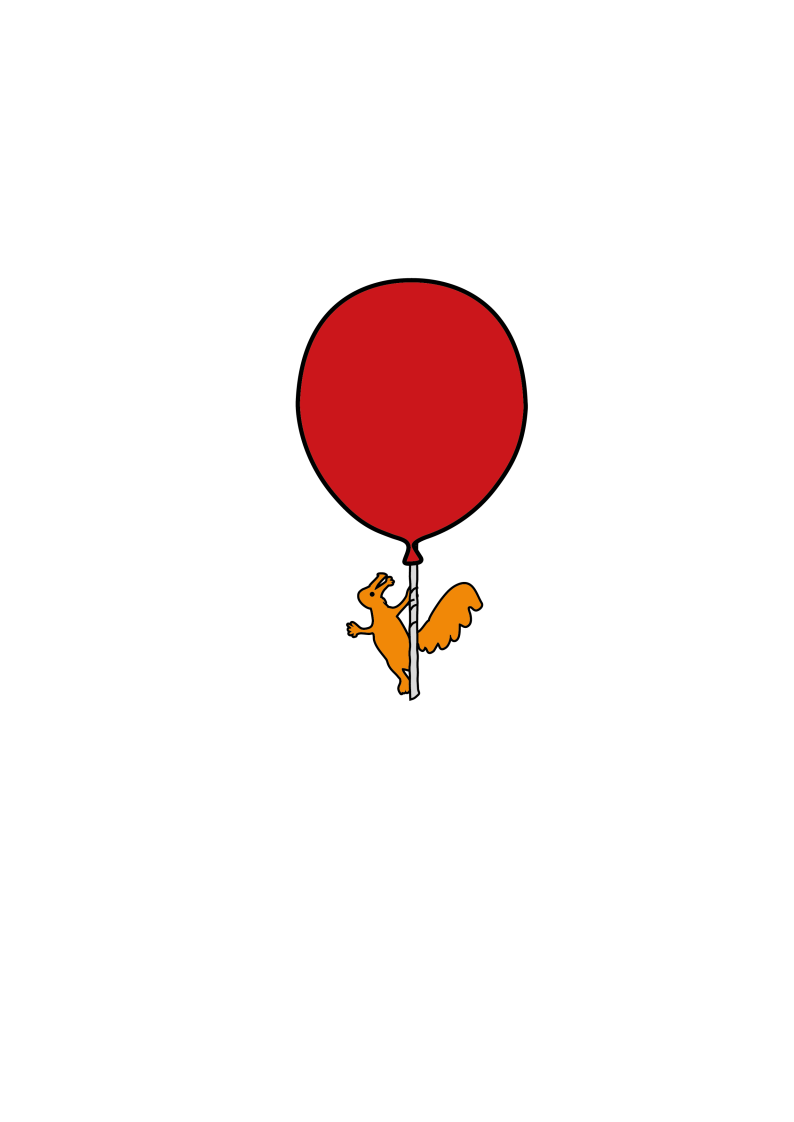 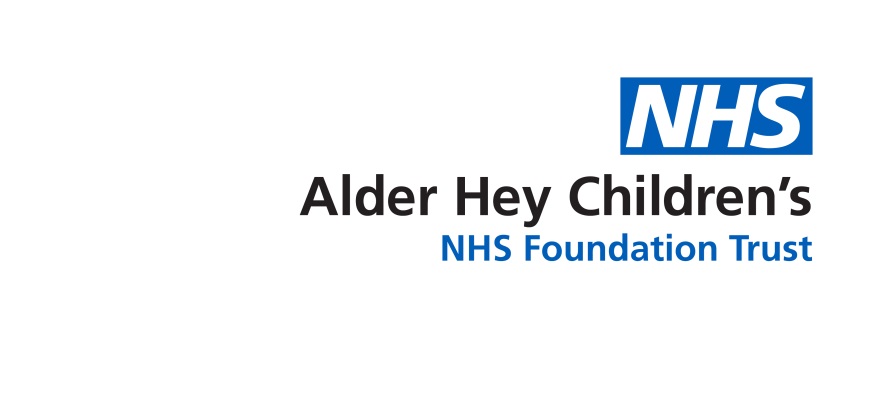 IntroductionSedation will make your child feel sleepy and calm. It helps to reduce fear and anxiety, control pain or help the person stay still during a procedure. It is used for a range of painful or unpleasant procedures in children and young people. These procedures could be to help diagnose a condition, or for treatment such as dental work. If the procedure your child is having is painful, sedation can help to reduce the pain. Sedation involves an injection, swallowing a liquid or breathing gas through a mask.What should happen when we see a healthcare professional?If your child is having a procedure and their healthcare professional (it could be a doctor ornurse) thinks that sedation will help, the healthcare professional will first see if sedation issuitable for your child. They will ask about past medical problems and medicines your child istaking or has taken in the past (including any allergies). They will also assess:current medical conditionweightpast experience of sedation or anaesthesiatheir general health, including their breathing, with a physical examinationtheir understanding and ability to cope with the procedure.Different types of sedationYour healthcare professional will discuss the choice of sedation technique based on:what the procedure involves, for example if it is painful or painless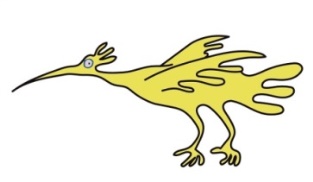 how sleepy and calm your child needs to beif the technique is suitable for your childwhat you or your child prefer.You will be told about, and given written information on, the proposed sedation technique, anyalternatives, and the benefits and side effects associated with each option.Sedation will go ahead only if you, or your child if they are old enough, consent to it.The table below shows what usually happens to your child with different levels of sedation.Some treatments may not be suitable for your child, depending on their exact circumstances. If you have questions about specific treatments and options covered in this information, please talk to a member of your healthcare team.What does my child need to know?So that your child is fully prepared for the procedure they are having under sedation, they willbe given advice that is suitable for them about:the procedure that they will be having when they are sedated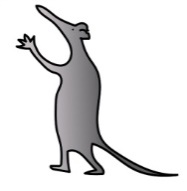 what they should do and what the healthcare professional will dowhat they may feel when having the procedure (for example, numbness)how to cope with the procedure.Another leaflet called Children coming into hospital “Hints and tips for parents” contains useful information about how to prepare your child for the procedure.  This is available on the Trust Internet page.Food and fastingBefore sedation, your healthcare professional should check and make a note of the lasttime your child ate and drank something.Your child should not eat for 6 hours before sedation, or drink clear fluids for 1 hour before. If theyare breastfeeding they should not have any breast milk for 3 hours before sedation. This may notapply in an emergency or for some types of sedation.Will I be able to stay with my child while they are sedatedYou should be offered the opportunity to stay with your child while they are sedated if it isappropriate. If you decide to be with them while they are sedated you will be given adviceabout what to do to help. After your child is sedated you may be asked to wait outside the thetreatment room while a procedure is performed. Further informationThis leaflet only gives general information.  You must always discuss the individual treatment of your child with the appropriate member of staff.  Do not rely on this leaflet alone for information about your child’s treatment.This information can be made available in other languages and formats if requested.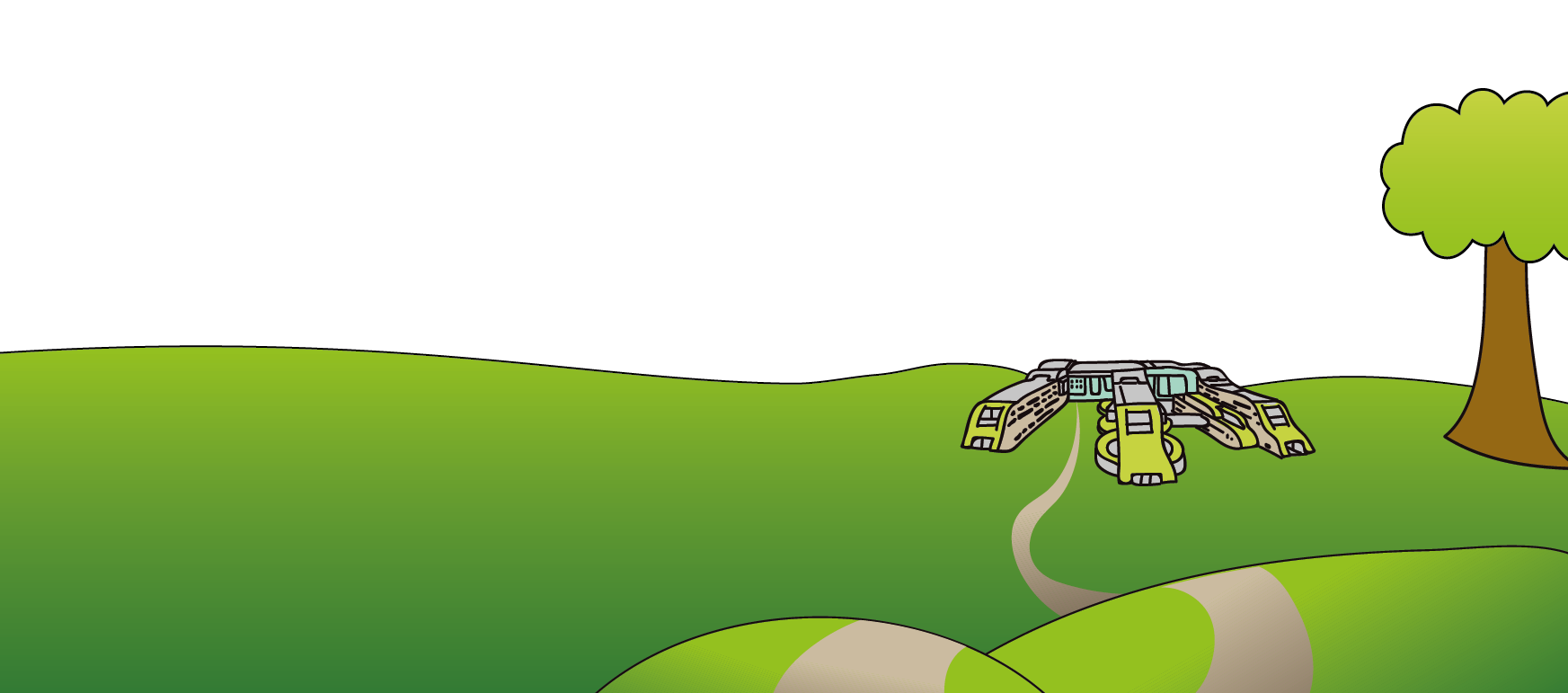 Alder Hey Children’s NHS Foundation TrustAlder Hey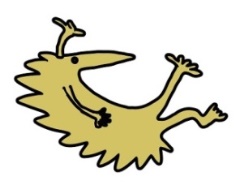 Eaton RoadLiverpoolL12 2APTel: 0151 228 4811	www.alderhey.nhs.uk© Alder Hey                          Review Date: Aug 2025				PIAG: 306Level of sedationHow will this affect my child?Minimal to moderateThey will be relaxed and a little sleepyModerateThey will be very sleepy but easily awakenedDeepThey will be in a deep sleep